CURRICULUM VITAE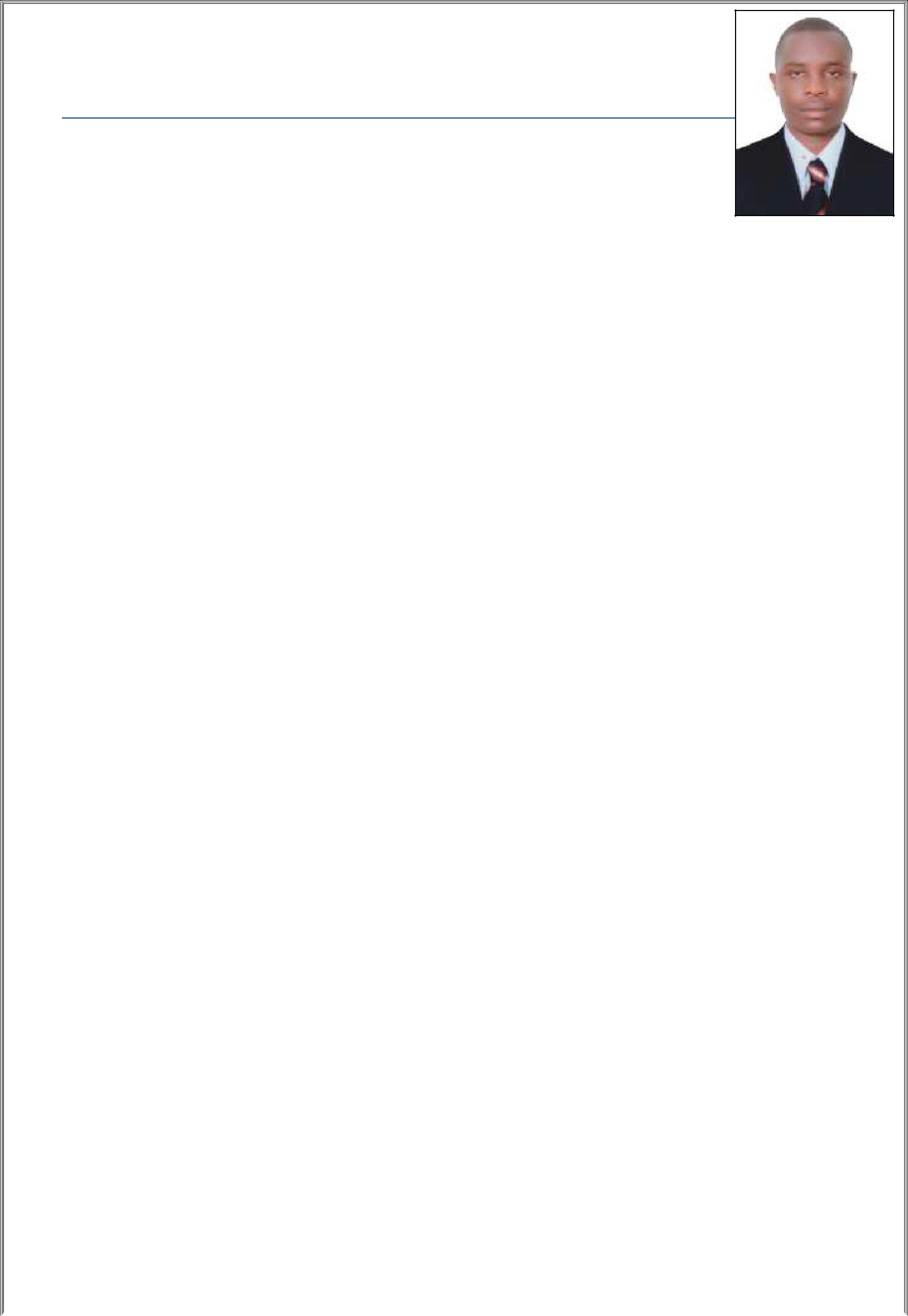 JACKTONE E-mail: jackton.382369@2freemail.com PERSONAL INFORMATION: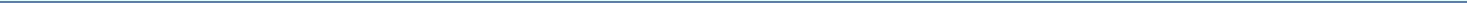 CAREER OBJECTIVE:To manage the effectiveness and performance of colleagues, equipment and resource to ensure that service provided o the clients and staff meet exceed specified and comply with legislative requirement.EDUCATIONAL QUALIFICATIONS:2015 May – 2016Certificate in First Aid and CPR Certificate in Health and SafetyCertificate in Customer Service and Fire ControlDUTIES & RESPONSIBILITIES:Issue work permit and check work area before start of the work.Safe work in Confined space. (Safety watcher, Entry permit, Rescue Arrangements etc.)Safe Working at Heights.Checking of Lifting Tools/ Tackles /Sling/Ropes/ Machines.Checking Scaffolding & PTW (red tag / green tag)Excavation Safety. (Sloping / Benching / Shoring / Fencing etc)Safe work procedures / Job safety Analysis.Checking unsafe acts and unsafe conditions.Coordinating safety meeting.DUTIES & RESPONSIBILITIES:Ensure the safety of individuals using pools and beaches and rescue swimmers in distress and desperate situations;Demonstrate ability to inspect swimming area and report any unsafe conditions;Administer life-saving procedures thereby having in-depth knowledge of safety procedures and protocols relevant to swimming and other water sports;Enforce pool policies and regulations;Recognize emergencies and respond immediately;Monitor activities at the facility;DUTIES & RESPONSIBILITIES:Greeted new customers and escorted them to their tables upon request.Wrote customers’ orders and conveyed to kitchen staff.Took orders from customers and served food, drinks and deserts.Served specialty dishes to customers at tables as required.Checking the guest room at the time of guest departure.Responsible for guest luggage during transit in the hotel.Ensuring that he is neat and has good performance at all time.Carrying guest luggage at the time of guest arrival and departure.PERSONAL SKILLS:Good observation skills.Handling crisis and emergency situations.Able to work in adverse weather conditions.Knowledge of First Aid, safety rules as well as evacuation procedures and practices.Good public relations.Excellent time-management skills.Ability to communicate effectively at all levels.Customer care and service skillsHOBBIES:SwimmingReading NovelsParticipate in AthleticsREFERENCES:Available upon requestDate of birth:27/06/1993Nationality:KenyanMarital Status:MarriedGender:MaleReligion:ChristianLanguages:Fluent in EnglishVisa Status:Employment visa2007 – 2011Certificate in Secondary1998 – 2007Certificate in Primary EducationWORK EXPERIENCE:WORK EXPERIENCE:WORK EXPERIENCE:OrganizationOrganization:Assistant Health and Safety Officer.DesignationDesignation:Intercoil International Company LLCDurationDuration:2015 – up to date.Organization:Baoba Beach and ResortsDesignation:Life GuardDuration:2014 April – 2016 FebOrganization:Zen Garden Intercontinental HotelDesignation:WaiterDuration:2012 July – 2014 Jan